PENGARUH KOMPENSASI, MOTIVASI DAN BEBAN KERJA TERHADAP KEPUASAN KERJA PERAWAT INAP RUMAH SAKIT UMUM DAERAH KOTA BANDUNGSKRIPSIUntuk Memenuhi Salah Satu Syarat Sidang Skripsi Guna Memperoleh Gelar Sarjana EkonomiOleh:Bambang Fajar Riswandi164010150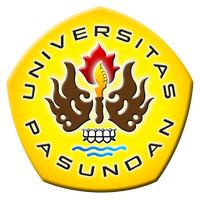 PROGRAM STUDI MANAJEMEN FAKULTAS EKONOMI DAN BISNIS UNIVERSITAS PASUNDAN BANDUNG2021